Socio localFundación Pies DescalzosADTQuibdó  Fecha23 de Mayo del 2015Nombre de la ActividadCapacitación  a promotores en tres  líneas estratégicas Resolución de conflicto.GeneroDerecho sexual y reproductivoTipo: Lúdico -EducativaTipo: Lúdico -Educativa¿Quiénes participan y cómo?Promotores de la diferentes zonas  a quienes se forman  para que estos sean multiplicadores al interior de sus zonas con niños y niñas de V.SRecursos necesariosVideo Been, Computador, Cámara fotográfica,Refrigerios. Recursos necesariosVideo Been, Computador, Cámara fotográfica,Refrigerios. MetodologíaTeniendo en cuenta las diferentes problemáticas sociales que se presenta en la actualidad y el poco conocimiento y/o información con que cuenta la comunidad; los promotores en los diferentes  encuentros que se han realizado han  manifestado abiertamente que quieren trabajar algunas  temáticas en sus comunidades de tal manera que se conviertan en actores generadores de cambio en las mismas; sin embargo sienten que no cuentan con la información suficiente para hacerlo, es por esta razón  que se decidió involucrar esta parte dentro de las actividades a desarrollar durante el presente año, fortaleciendo  su participación  y liderazgo en sus comunidades.La primera jornada de formación a los promotores, fue sobre RESOLUCION DE CONFLICTO esta se realizó el día 23 de Mayo siendo las 09:00am, en donde se contó con la participación de promotores de diferentes zonas. Inicialmente se hizo una actividad rompe hielo donde en pareja se debía comentar el nombre y el porqué de este, es decir, de donde había surgido, con esta actividad  lo que buscaba era el reconocimiento de cada uno, resaltando así  la importancia de la identidad.Fue una actividad muy dinámica en donde todos y cada uno de los asistentes participó, se realizaron ejercicios prácticos de tal manera que fuera fácil de trasmitir a los niños y niñas.Para el desarrollo de este taller se realizo un ejercicio con cuatro (4) sombreros en donde cada uno tenía un rol diferente ( el de color  rojo era el negativo, el color azul era el positivo, el plateado el neutro y el verte el creativo)En este ejercicio se formaron grupos de acuerdo al número de personas asistentes al taller en donde cada grupo se plantearía un problema y por medio de los roles (color de los sombreros);  cada  participante asumiría una postura frente a la problemática, de tal modo que cada uno daría la solución a la situación propuesta de acuerdo al punto de vista  de cada uno: positiva, negativa, neutral y el de las ideas con las que creemos no se podría solucionar nada.El anterior ejercicio sirvió para que cada uno de los participantes reflexionara acerca de la cotidianidad en  la que muchas veces asumimos comportamientos y/o conductos de acuerdo a la conveniencia, por afinidad, porque voy acorde con los hechos o porque simplemente es muy fácil hablar sin saber razones.Al finalizar la actividad los asistentes manifestaron lo importante del taller ya que permite profundizar sobre la temática; pues si bien son situaciones conocidas, también es muy cierto que a veces se pierde el norte y no se ponen en práctica los conocimientos adquiridos  dejando de lado valores como: el respecto, la tolerancia, la amistad, la solidaridad, la justicia, etc. Los cuales deben regir en una sociedad para que permanezca el orden y la armonía.  MetodologíaTeniendo en cuenta las diferentes problemáticas sociales que se presenta en la actualidad y el poco conocimiento y/o información con que cuenta la comunidad; los promotores en los diferentes  encuentros que se han realizado han  manifestado abiertamente que quieren trabajar algunas  temáticas en sus comunidades de tal manera que se conviertan en actores generadores de cambio en las mismas; sin embargo sienten que no cuentan con la información suficiente para hacerlo, es por esta razón  que se decidió involucrar esta parte dentro de las actividades a desarrollar durante el presente año, fortaleciendo  su participación  y liderazgo en sus comunidades.La primera jornada de formación a los promotores, fue sobre RESOLUCION DE CONFLICTO esta se realizó el día 23 de Mayo siendo las 09:00am, en donde se contó con la participación de promotores de diferentes zonas. Inicialmente se hizo una actividad rompe hielo donde en pareja se debía comentar el nombre y el porqué de este, es decir, de donde había surgido, con esta actividad  lo que buscaba era el reconocimiento de cada uno, resaltando así  la importancia de la identidad.Fue una actividad muy dinámica en donde todos y cada uno de los asistentes participó, se realizaron ejercicios prácticos de tal manera que fuera fácil de trasmitir a los niños y niñas.Para el desarrollo de este taller se realizo un ejercicio con cuatro (4) sombreros en donde cada uno tenía un rol diferente ( el de color  rojo era el negativo, el color azul era el positivo, el plateado el neutro y el verte el creativo)En este ejercicio se formaron grupos de acuerdo al número de personas asistentes al taller en donde cada grupo se plantearía un problema y por medio de los roles (color de los sombreros);  cada  participante asumiría una postura frente a la problemática, de tal modo que cada uno daría la solución a la situación propuesta de acuerdo al punto de vista  de cada uno: positiva, negativa, neutral y el de las ideas con las que creemos no se podría solucionar nada.El anterior ejercicio sirvió para que cada uno de los participantes reflexionara acerca de la cotidianidad en  la que muchas veces asumimos comportamientos y/o conductos de acuerdo a la conveniencia, por afinidad, porque voy acorde con los hechos o porque simplemente es muy fácil hablar sin saber razones.Al finalizar la actividad los asistentes manifestaron lo importante del taller ya que permite profundizar sobre la temática; pues si bien son situaciones conocidas, también es muy cierto que a veces se pierde el norte y no se ponen en práctica los conocimientos adquiridos  dejando de lado valores como: el respecto, la tolerancia, la amistad, la solidaridad, la justicia, etc. Los cuales deben regir en una sociedad para que permanezca el orden y la armonía.  MetodologíaTeniendo en cuenta las diferentes problemáticas sociales que se presenta en la actualidad y el poco conocimiento y/o información con que cuenta la comunidad; los promotores en los diferentes  encuentros que se han realizado han  manifestado abiertamente que quieren trabajar algunas  temáticas en sus comunidades de tal manera que se conviertan en actores generadores de cambio en las mismas; sin embargo sienten que no cuentan con la información suficiente para hacerlo, es por esta razón  que se decidió involucrar esta parte dentro de las actividades a desarrollar durante el presente año, fortaleciendo  su participación  y liderazgo en sus comunidades.La primera jornada de formación a los promotores, fue sobre RESOLUCION DE CONFLICTO esta se realizó el día 23 de Mayo siendo las 09:00am, en donde se contó con la participación de promotores de diferentes zonas. Inicialmente se hizo una actividad rompe hielo donde en pareja se debía comentar el nombre y el porqué de este, es decir, de donde había surgido, con esta actividad  lo que buscaba era el reconocimiento de cada uno, resaltando así  la importancia de la identidad.Fue una actividad muy dinámica en donde todos y cada uno de los asistentes participó, se realizaron ejercicios prácticos de tal manera que fuera fácil de trasmitir a los niños y niñas.Para el desarrollo de este taller se realizo un ejercicio con cuatro (4) sombreros en donde cada uno tenía un rol diferente ( el de color  rojo era el negativo, el color azul era el positivo, el plateado el neutro y el verte el creativo)En este ejercicio se formaron grupos de acuerdo al número de personas asistentes al taller en donde cada grupo se plantearía un problema y por medio de los roles (color de los sombreros);  cada  participante asumiría una postura frente a la problemática, de tal modo que cada uno daría la solución a la situación propuesta de acuerdo al punto de vista  de cada uno: positiva, negativa, neutral y el de las ideas con las que creemos no se podría solucionar nada.El anterior ejercicio sirvió para que cada uno de los participantes reflexionara acerca de la cotidianidad en  la que muchas veces asumimos comportamientos y/o conductos de acuerdo a la conveniencia, por afinidad, porque voy acorde con los hechos o porque simplemente es muy fácil hablar sin saber razones.Al finalizar la actividad los asistentes manifestaron lo importante del taller ya que permite profundizar sobre la temática; pues si bien son situaciones conocidas, también es muy cierto que a veces se pierde el norte y no se ponen en práctica los conocimientos adquiridos  dejando de lado valores como: el respecto, la tolerancia, la amistad, la solidaridad, la justicia, etc. Los cuales deben regir en una sociedad para que permanezca el orden y la armonía.  LogrosContinuar con el  interés de los promotores en seguir apoyando la estrategia de vínculos solidarios ya que son el puente entre la Fundación  y la comunidad.LogrosContinuar con el  interés de los promotores en seguir apoyando la estrategia de vínculos solidarios ya que son el puente entre la Fundación  y la comunidad.LogrosContinuar con el  interés de los promotores en seguir apoyando la estrategia de vínculos solidarios ya que son el puente entre la Fundación  y la comunidad.AprendizajesLos promotores se   mostraron satisfechos frente a la actividad ya que adquirieron nuevos conocimientos, a la vez que les permitió demostrar habilidades que hace mucho tiempo no ponían en práctica, fue un espacio formativo pero también de mucha reflexión y recreación.DificultadesLa actividad se había programado días anteriores con la participación de los promotores, pero debido a que hacía poco se había levantado un paro nacional de maestros algunos promotores no pudieron asistir ya que se encontraban en clases.DificultadesLa actividad se había programado días anteriores con la participación de los promotores, pero debido a que hacía poco se había levantado un paro nacional de maestros algunos promotores no pudieron asistir ya que se encontraban en clases.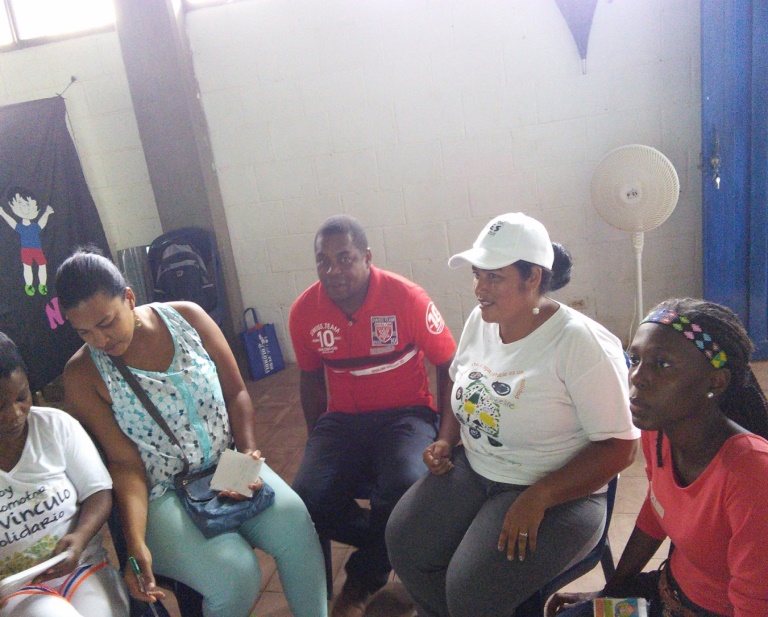 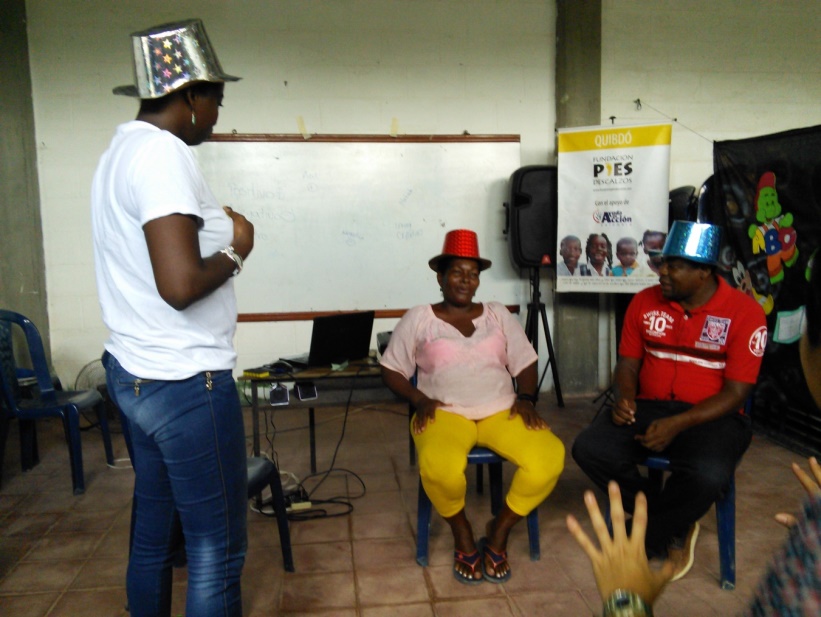 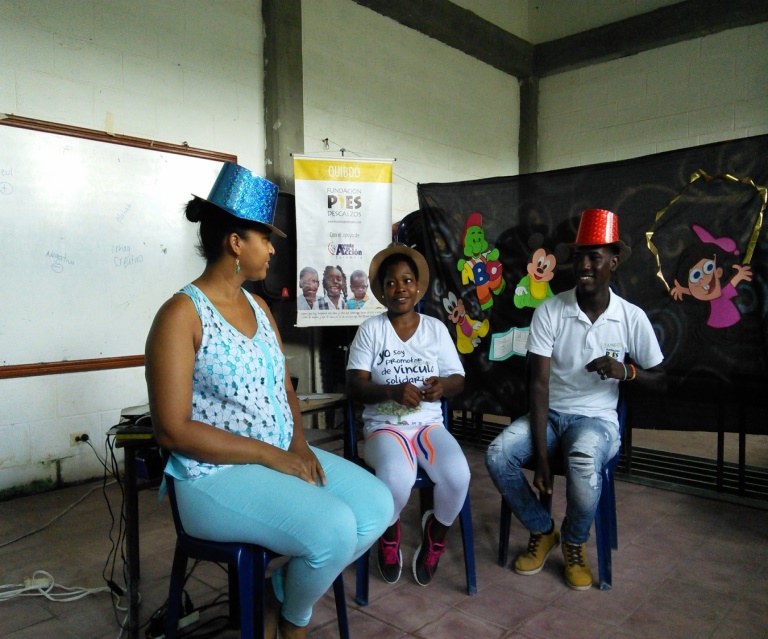 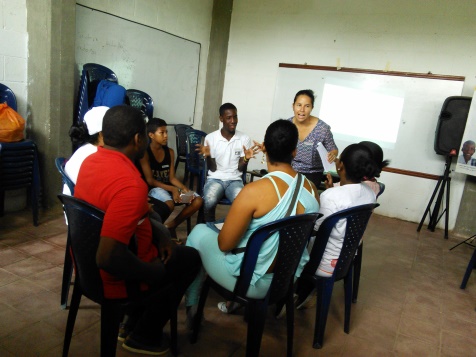 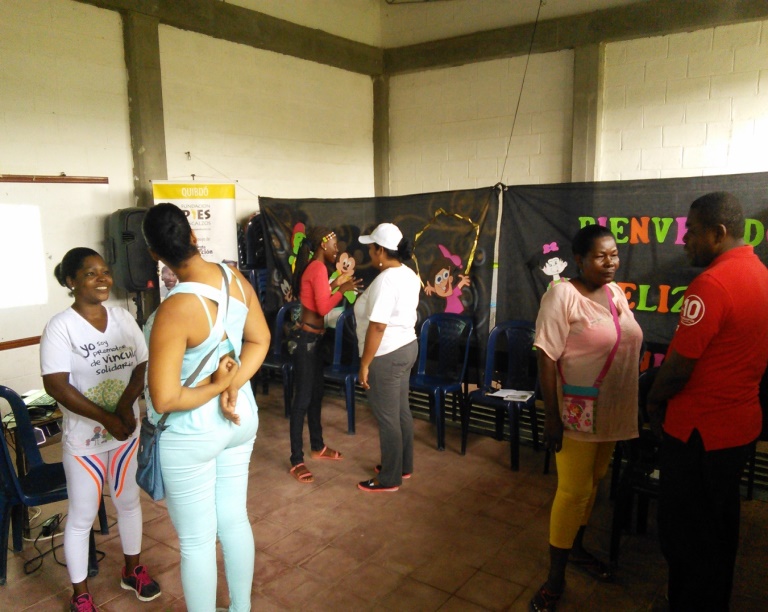 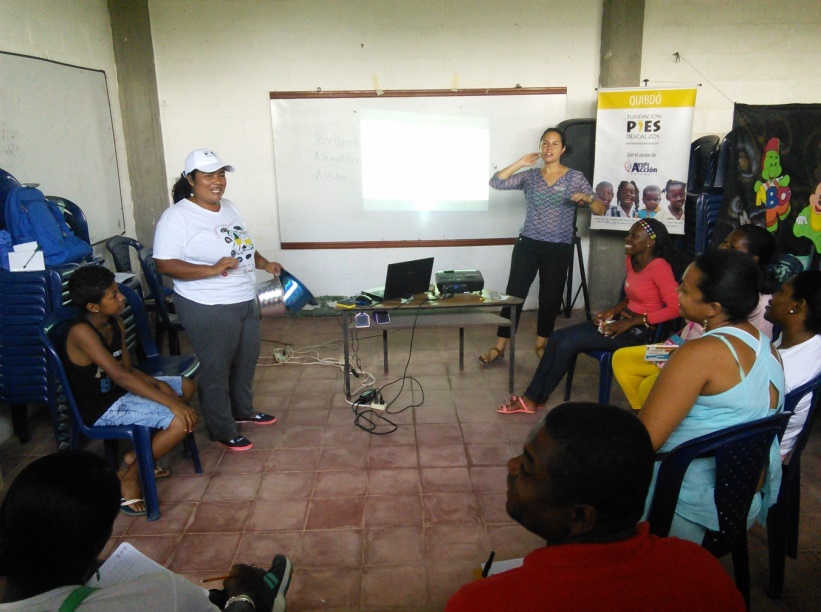 